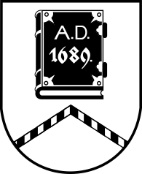 ALŪKSNES NOVADA PAŠVALDĪBAZEMES LIETU KOMISIJASĒDE Nr. 2621.07.2023. plkst. 10:00Dārza ielā 11, Alūksnē, Alūksnes novadā, 2.stāvs, 216. telpaDarba kārtībā:Par grozījumiem Zemes komisijas 2014. gada 29. augusta lēmumā Nr. ZK/1-8.11/14/494 “Par zemes vienību Veclaicenes pagastā, Alūksnes novadā piekritību pašvaldībai”. 	[..]Sēde no 2. līdz 5. jautājumam pasludināta par slēgtu, pamatojoties uz Pašvaldību likuma 27.panta ceturto daļu. Darba kārtība netiek publiskota, jo satur ierobežotas pieejamības informāciju (izskatāmie jautājumi skar fizisku personu privāto dzīvi).Sēdes slēgtajā daļā tiks izskatīti:1 jautājums par īpašuma sastāva grozīšanu.1 jautājums par zemes ierīcības projekta apstiprināšanu.1 jautājums nosacījumu izsniegšanu zemes ierīcības projekta izstrādei robežu pārkārtošani.1 jautājums par adreses maiņu.